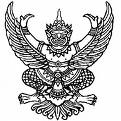 ประกาศองค์การบริหารส่วนตำบลเกษมทรัพย์เรื่อง  รายงานผลการดำเนินการแผนการเสริมสร้างมาตรฐาน วินัยคุณธรรม จริยธรรมและป้องกันการทุจริตประจำปีงบประมาณ พ.ศ. 2563...................................................		ตามที่ได้มีประกาศองค์การบริหารส่วนตำบลเกษมทรัพย์ เรื่อง นโยบายคุณธรรม จริยธรรม ลงวันที่ 8 มกราคม 2562 ข้อบังคับองค์การบริหารส่วนตำบลเกษมทรัพย์ว่าด้วยจรรยาข้าราชการส่วนท้องถิ่น และพนักงานจ้าง พ.ศ.2557 และนโยบายการกำกับดูแลองค์การที่ดีองค์การบริหารส่วนตำบล   เกษมทรัพย์ 4 ตุลาคม  2562  และประกาศเจตนารมณ์การป้องกันและต่อต้านการทุจริตคอร์รัปชั่นขององค์การบริหารส่วนตำบล 8  ธันวาคม  2562 ประกอบกับนโยบายการกำกับดูแลองค์การที่ดีองค์การบริหารส่วนตำบลเกษมทรัพย์ 4 ตุลาคม  2562 เพื่อสร้างความโปร่งใสมีมาตรฐานในการปฏิบัติงานที่ชัดเจนและเป็นสากลเป็นเครื่องมือกำกับความประพฤติของบุคลากรทุกคน และเพื่อให้การบริหารราชการเป็นไปอย่างมีประสิทธิภาพและ มีธรรมมาภิบาลอันจะทำให้ประชาชนเกิดความมั่นใจศรัทธาและไว้วางใจในการบริหารงานภาครัฐ ไปแล้ว  นั้น		เพื่อให้การเสริมสร้างวินัย คุณธรรม จริยธรรม และป้องกันการทุจริตขององค์การบริหารส่วนตำบลเกษมทรัพย์ อำเภอปักธงชัย จังหวัดนครราชสีมา มีแผนที่ชัดเจน องค์การบริหารส่วนตำบล เกษมทรัพย์  จึงได้จัดทำแผนการเสริมสร้างมาตรฐาน วินัยคุณธรรม จริยธรรมและป้องกันการทุจริตประจำปีงบประมาณ  พ.ศ. 2562 เพื่อถือเป็นแนวทางปฏิบัติและดำเนินการให้สอดคล้องกับอำนาจหน้าที่ขององค์การบริหารส่วนตำบลต่อไปจึงประกาศให้ทราบโดยทั่วไป					ประกาศ ณ วันที่  29  เดือนกันยายน พ.ศ. 2563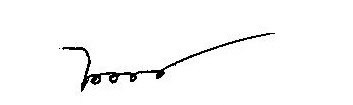 (นางสาวน้อย  สดสระน้อย)นายกองค์การบริหารส่วนตำบลเกษมทรัพย์แบบรายงานผลการดำเนินการแผนการส่งเสริมวินัย คุณธรรม จริยธรรม และการป้องกันการทุจริต คอรัปชั่นองค์การบริหารส่วนตำบลเกษมทรัพย์ อำเภอปักธงชัย จังหวัดนครราชสีมา ประจำปีงบประมาณ พ.ศ.2563ข้อเสนอแนะเพิ่มเติม การดำเนินการตามแผนปฏิบัติการฯ ส่งผลให้การปฏิบัติงานของบุคลากรองค์การบริหารส่วนตำบลเกษมทรัพย์ มีความโปร่งใส และมีประสิทธิภาพมากขึ้น ผลการปฏิบัติงานเป็นไป ด้วยความถูกต้อง การให้บริการมีคุณภาพมากขึ้น และทำให้มีการติดตามประเมินผลการปฏิบัติงานอย่างเป็นรูปธรรม เพื่อรับทราบปัญหา อุปสรรคและนำมาใช้ประกอบการจัดทำ แผน สำหรับการป้องกันการทุจริตล่วงหน้าหรือแก้ไขปัญหาได้ดียิ่งขึ้น รวมทั้งเป็นการเสริมสร้างภาพลักษณะขององค์การบริหารเกษมทรัพย์ ให้เป็นที่ยอมรับ เชื่อถือและสามารถ ตอบสนองความต้องการของประชาชนได้อย่างทันท่วงที ปัจจัยสนับสนุน/ปัญหาอุปสรรค ปัจจัยสนับสนุน 1. คณะผู้บริหาร สมาชิกสภาฯ ขององค์การบริหารส่วนตำบลเกษมทรัพย์ ให้ความสำคัญกับการส่งเสริมวินับ คุณธรรม จริยธรรมและการป้องกันการทุจริตคอร์รัปชั่น การประพฤติมิชอบ โดยส่งเสริมสนับสนุนการดำเนินงานงานตามแผน และเข้าร่วมกิจกรรมต่าง ๆ อย่างต่อเนื่อง 2. พนักงานเทศบาล ลูกจ้างประจำ และพนักงานจ้าง ให้ความร่วมมือการดำเนินการในแต่ละกิจกรรมตามแผนฯ และมีความตระหนักเห็นความสำคัญใน การดำเนินการตามแผนฯ ปัญหาอุปสรรค 1. ขาดเจ้าหน้าที่หรือผู้รับผิดชอบงานโดยตรงและไม่มีความรู้ในการส่งเสริมการขับเคลื่อนแผนให้เป็นรูปธรรม 2. ขาดการสนับสนุนงบประมาณที่ใช้สำหรับการดำเนินงานตามแผนฯ ข้อเสนอแนะ สำหรับการปรับปรุงแผนฯ ประจำ ปีงบประมาณ พ.ศ. 2563 เห็นควรดำเนินการดังนี้ 1. กำหนดให้มีการระบุโครงการ/กิจกรรมเสริมสร้างคุณธรรมและจรรยาข้าราชการ 2. พิจารณาสนับสนุนงบประมาณสำหรับดำเนินกิจกรรม/โครงการเสริมเสร้างคุณธรรมและการป้องกนการทุจริตคอร์รัปชั่นให้มากกว่านี้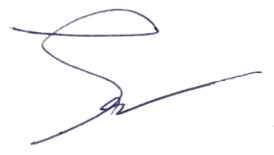 ลงชื่อ…………………………………ผู้รายงาน(นางสาวจีรนันท์ เมืองกลาง)วันที่ 29  เดือน กันยายน พ.ศ. 2563ประเด็นยุทธศาสตร์โครงการ/กิจกรรมผลการดำเนินงานปี พ.ศ.2563ปลูกจิตสำนึก ค่านิยม คุณธรรม จริยธรรมและการสร้างวินัยแก่ทุกภาคส่วนสร้างจิตสำนึกและส่งเสริมการเรียนรู้และปฏิบัติตามหลักคุณธรรม จริยธรรมในการปฏิบัติราชการประชาสัมพันธ์เชิดชูความดี ความ ซื่อสัตย์สุจริตในการปฏิบัติราชการโครงการฝึกอบปฏิบัติธรรมเพื่อส่งเสริมด้านศีลธรรม คุณธรรม และจริยธรรม ประชาสัมพันธ์ให้พนักงานเทศบาล ลูกจ้างประจำ และ พนักงานจ้างปฏิบัติตนด้วยความซื่อสัตย์สุจริตตระหนักถึงบทบาท ภารกิจหน้าที่ของตน/ศักดิ์ศรีของการปฏิบัติหน้าที่ราชการและต่อต้าน การทุจริต เช่น การติดประกาศ, การจัดทำบอร์ดประชาสัมพันธ์ดำเนินการฝึกอบปฏิบัติธรรมเพื่อส่งเสริมด้านศีลธรรม คุณธรรม และจริยธรรม√ ดำเนินการ   ไม่ได้ดำเนินการดำเนินการประชาสัมพันธ์การป้องกันการทุจริตและ ประพฤติไม่ขอบของข้าราชการ     √ ดำเนินการประชาสัมพันธ์โดยการจัดทำเอกสารแผ่นพับ       ไม่ได้ดำเนินกา2.บูรณาการหน่วยงานทุกส่วนในการเสริมสร้างวินัยคุณธรรม จริยธรรมและการป้องกันการทุจริตดำเนินกิจกรรม/โครงการวันสำคัญทางศาสนาและเชิญชวน ร่วมพิธีรำลึกวันสำคัญของชาติ ดังนี้ จัดกิจกรรมสวดมนต์ นั่งสมาธิ เนื่องในวันสำคัญทาง พระพุทธศาสนา เช่น วันมาฆบูชา วันวิสาขบูชา พร้อม บำเพ็ญประโยชน์ เป็นต้น จัดกิจกรรมอนุรักษ์วัฒธรรมไทย การแต่งกายผ้าไทย    √ ดำเนินการ     ไม่ได้ดำเนินการประเด็นยุทธศาสตร์โครงการ/กิจกรรมผลการดำเนินงานปี พ.ศ.25633.  เสริมสร้างความแข็งแกร่งแก่ หน่วยงานต่อต้านการทุจริต 3.1 ลดมูลเหตุของโอกาสที่จะเกิดความ เสียหายและขนาดของความเสียหายที่จะ เกิดขึ้นในอนาคตให้อยู่ในระดับที่ยอมรับ ได้ ควบคุมได้ และตรวจสอบได้3.1.1) มีการประชุมติดตามงาน ของเจ้าหน้าที่เป็นประจำเดือน ทุกเดือน3.1.2) กลุ่มงานตรวจสอบภายในดำเนินการจัดทำแผนปฏิบัติงานเพื่อ ดำเนินการตรวจสอบภายในองค์กร   √ดำเนินการมีประชุมติดตามงาน ระหว่างผู้บริหารกับหัวหน้าส่วน ราชการ ระหว่างหัวหน้าส่วนราชการกับผู้ใต้บังคับบัญชา   ดำเนินการ ดำเนินการจัดทำแผนควบคุมภายในและบริหาร ความเสี่ยง ระดับส่วนงานย่อย แบบ ปย.1 , ปย. 2 และ การควบคุมภายในและบริหารความเสี่ยง ระดับองค์กร แบบ ปอ.2 และ แบบ ปอ4.พัฒนาศักยภาพเจ้าหน้าที่ของรัฐในการเสริมสร้างวินัย คุณธรรมจริยธรรมและการป้องกันการทุจริต4 .1 ส่ง เ ส ริ มก า รป ร ะพ ฤ ติตน ต า ม มาตรฐานจรรยาบรรณของบุคลากรใน หน่วยงาน4.1.1) จัดทำมาตรฐานทางจริยธรรมและข้อบังคับว่าด้วยจรรยา ข้าราชการ   √ ดำเนินการ จัดทำข้อบังคับว่าด้วยจรรยาข้าราชการและเผยแพร่ให้ ทุกคนถือปฏิบัติ      ไม่ได้ดำเนินการ